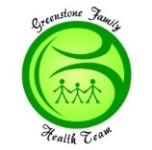 GREENSTONE FAMILY HEALTH TEAM SOCIAL WORKER(Full Time)The Greenstone Family Health Team is looking for you. We provide collaborative, primary health care to the Northern Ontario municipality of Greenstone. This exciting work requires caring, creative, and enthusiastic health care professionals. Presently, we are seeking a full time Social Worker to join our team. Position Summary: As a vital member of the patient centered team, the Social Worker shall advocate for the best interest of the client and will operate within his/her full scope of practice. The Social Worker will work collaboratively with other health professionals and service providers to deliver client centred, comprehensive, coordinated care. The Social Worker is expected to perform duties within the guidelines set out by the Ontario College of Social Workers and is responsible for assessment, treatment planning, system navigation, care coordination and therapeutic counselling. Qualifications:Bachelor of Social Work Degree from an accredited universityRegistered member in good standing with the Ontario College of Certified Social Workers and Social Service Workers Experience in mental health counselling/psychotherapy and crisis management Excellent interpersonal, interviewing, treatment planning and system navigation skillsDemonstrated knowledge of relevant legislation Ability to work independently Experience working within a multidisciplinary, primary care setting considered an asset Bilingualism considered an assetCompensation: 		$64,700 - $74,990			Health Benefit Package 			HOOPP (Pension Plan) If you are interested in helping shape the future of primary health care and enjoy working as part of an interdisciplinary team, please forward your cover letter and resume by 4:00 p.m. on April 29th, 2024 to: Shannon KristjansonExecutive DirectorGreenstone Family Health TeamBox 1240, 510 Hogarth Ave WestGeraldton, ON P0T 1M0shannon.kristjanson@gfht.ca